ОПРОСНЫЙ ЛИСТ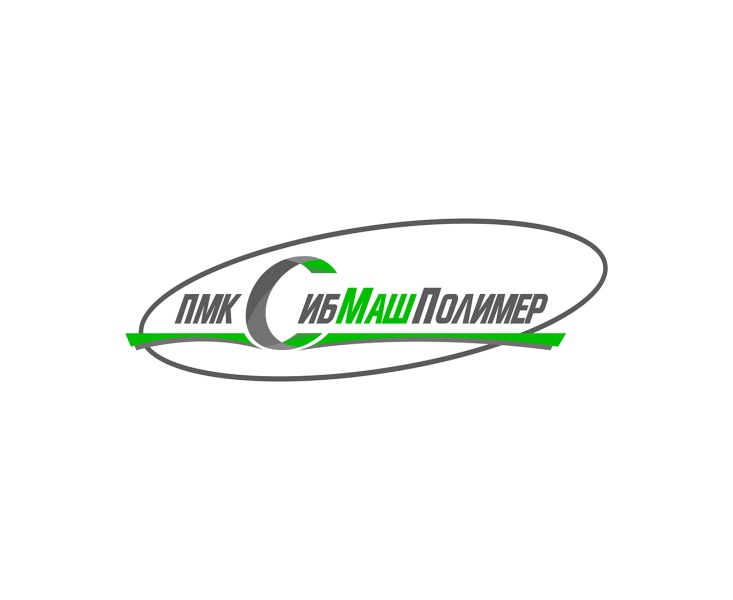 для определения возможности футеровки:
 Заполнил:№ВопросОтветОтветФутеруемый узелФутеруемый узелФутеруемый узелФутеруемый узел1Узел под футеровку (ковш, кузов, бункер, течка, полувагон, думпкар и т.д.), указать модель, производителя, объем и т.п.2Материал, из которого изготовлен узел (марка стали, например)3Площадь под футеровку, м24Толщина стенок узла, мм5Проблема при эксплуатации узла (намерзание, налипание, сводообразование, износ, коррозия и т.д.)6Используемый в настоящее время тип футеровки (марка и срок службы)7Способ загрузки футеруемого узла (черпание, загрузка сверху и т.д.) Для конвейера указать скорость8Способ выгрузки материала из футеруемого узла (опрокидывание, открывание дна и т.д.)9Интенсивность работы узла (м3/месяц, тонн/месяц и т.д.) Сезонность работы.10Температура эксплуатации защищаемого узла, °СМин.                Макс.                11Высота падения перегружаемого материала, м (если применимо)12Особые требования по пожаро- и взрывобезопасности (риск взрыва пыли, например)13Эскиз с габаритными размерами защищаемого узла(Отдельным приложением)(Отдельным приложением)14Фотографии поверхностей узла, подлежащих покрытию Поликерамопластом (для определения способа крепления).(Отдельным приложением)(Отдельным приложением)Перегружаемый материалПерегружаемый материалПерегружаемый материалПерегружаемый материал15Тип перегружаемого материала (по возможности указать класс, группу, подгруппу, вид и другую значимую инф-ю)16Коэффициент крепости (RU) породы  по Протодьяконову ГОСТ 21153.1-7517Размер частиц, ммМин.                Макс.                18Форма частиц (круглая, остроконечная, окатанная и т.д.)19Влажность 20Плотность, г/см3 Условия установки, наличие инструментаУсловия установки, наличие инструментаУсловия установки, наличие инструментаУсловия установки, наличие инструмента21Место проведения работ по футеровкеВ помещении                На откр.воздухе                22Адрес проведения работ23Инструмент для резки пластин, болгарка24Инструмент для сверления пластин, дрель25Инструмент для гибки пластин26Инструмент для нагрева пластин до 150 °С (прожектор ПКН, инфракрасные лампы)27Наличие подъемника (для перемещения крупногабаритных пластин весом свыше )28Наличие электросети 380V или 220VФИО:Должность:Организация:Телефон:E-mail:Дата заполнения: